                      PREFEITURA MUNICIPAL DE CUMARU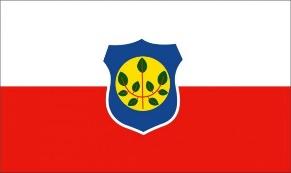                                                                      Estado de PernambucoOFÍCIO GP/PM/Nº 10/2017. Cumaru, 06 de janeiro de 2017.Ilmº Sr. Ivaldeci Hipólito de Medeiros FilhoRepresentante Legal da EmpresaPRIME ATIVIDADES DE CONTABILIDADE LTDA - EPPPrezado Senhor, Através do presente, venho solicitar que seja disponibilizada toda a base de dados para exportação e / ou migração para um novo sistema que será implantado, referente a contabilidade e financeiro que a empresa PRIME ATIVIDADES DE CONTABILIDADE LTDA - EPP possui, deste Município, conforme Segundo Termo Aditivo Ao Contrato Nº 32/2014.Nestes termos, apresentamos votos de confiança e respeito. Atenciosamente MARIANA MENDES DE MEDEIROS- Prefeita-